Publicado en  el 25/01/2017 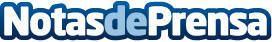 Extensiones para navegadores webs que permiten a los usuarios mejorar sus búsquedas en la red Las distintas herramientas facilitan la búsqueda en los motores de los navegadores ofreciendo resultados positivos Datos de contacto:Nota de prensa publicada en: https://www.notasdeprensa.es/extensiones-para-navegadores-webs-que-permiten_1 Categorias: E-Commerce Innovación Tecnológica http://www.notasdeprensa.es